ҠАРАР 					                ПОСТАНОВЛЕНИЕ     «03» июнь 2022 й. 	                          № 32                       «03» июня 2022 г.О предельных нормативах расходов на приобретение служебных легковых автомобилей для нужд Администрации сельского поселения Нигаматовский сельсовет муниципального района Баймакский район Республики БашкортостанНа основании п.4  Постановления Правительства Республики Башкортостан «О предельных нормативах расходов на приобретение служебных легковых автомобилей для государственных органов и государственных учреждений Республики Башкортостан» от 18.03.2014 года № 109 и в целях повышения эффективности и результативности осуществления закупок товаров, работ и услуг для муниципальных нужд сельского поселения Нигаматовский сельсовет муниципального района Баймакский район Республики БашкортостанПОСТАНОВЛЯЮ:1. Утвердить прилагаемые нормативы расходов на приобретение служебных легковых автомобилей для транспортного обеспечения работников Администрации Сельского поселения Нигаматовский сельсовет муниципального района Баймакский район Республики Башкортостан.2. Норматив предельной стоимости легковых автомобилей в 2022 году и последующих годах применять с учетом индекса потребительских цен.3. Настоящее постановление обнародовать на информационном стенде в здании администрации сельского поселенияНигаматовский сельсовет муниципального района Баймакский район Республики Башкортостан по адресу: РБ, Баймакский район, с.Нигаматово, ул.К.Диярова,7 и на официальном сайте администрации сельского поселения Нигаматовский сельсовет муниципального района Баймакский район Республики Башкортостан http://nigamat.ru/5. Контроль за исполнением настоящего постановления оставляю за собой. Глава сельского поселения                                Альмухаметов М.МУтвержденПостановлением главысельского поселенияНигаматовский сельсоветмуниципального районаБаймакский районРеспублики Башкортостан№ 32 от 03.06.2022г.НОРМАТИВЫрасходов на приобретение служебных легковых автомобилейдля транспортного обеспечения работниковАдминистрации сельского поселения Нигаматовский сельсоветмуниципального района Баймакский район Республики БашкортостанБАШҚОРТОСТАН  РЕСПУБЛИКАҺЫБАЙМАҚ   РАЙОНЫМУНИЦИПАЛЬ РАЙОНЫНЫҢНИҒӘМӘТ   АУЫЛ   СОВЕТЫ АУЫЛ   БИЛӘМӘҺЕ ХАКИМИӘТЕ453657, Баймақ районы, Ниғәмәт ауылы, К.Дияров урамы,7тел.: (34751) 4-75-37, 4-75-43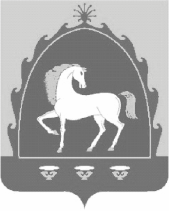 РЕСПУБЛИКА БАШКОРТОСТАНАДМИНИСТРАЦИЯСЕЛЬСКОГО ПОСЕЛЕНИЯ НИГАМАТОВСКИЙ СЕЛЬСОВЕТ МУНИЦИПАЛЬНОГО РАЙОНАБАЙМАКСКИЙ РАЙОН453657, Баймакский район, с.Нигаматово, ул. К.Диярова,7тел.: (34751) 4-75-37, 4-75-43№ п/пНаименование должностиСлужебный легковой автомобильСлужебный легковой автомобильСлужебный легковой автомобиль№ п/пНаименование должностистоимость, тыс. руб.мощность двигателя, л.с.Нормативный срок эксплуатации, годы1       2   3  4      51Глава сельского поселенияне более 700не более 120не менее 7 лет